AGA 2015 du Conseil Elzéar-Goulet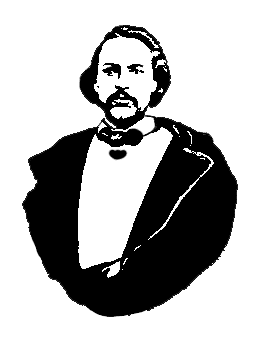 Rapport du PrésidentActivités en 2014Gérance de l’Auberge du Violon, pavillon du Festival du Voyageur.Pique-nique métis annuel avec l’Union nationale.Prélèvement de fond « Save our Seine » au Bois des Esprits.Délégation de deux membres du Conseil à l’AGA de la MMF à Winnipeg.Commémoration annuelle des tombes de Louis Riel, Elzéar Goulet, and d’Ambroise	Lépine au cimetière de la Cathédrale de St-Boniface.Progrès du Conseil dans sa missionSituation financière est bonne.Les membres du Conseil s’impliquent assez bien avec l’Auberge du Violon.Bonne relation avec l’Union nationale et sa nouvelle présidente.Participation des membres aux réunions laisse à désirer.  Faudrait trouver des 		    activités qui encourageraient les gens à participer.Évènements nouveaux planifiés pour 2015Voir des courts-métrages sur différents aspects de la vie métisse à chaque réunion.Rénover le lettrage sur la tombe d’Elzéar-Goulet au cimetière de la Cathédrale.Mettre des affiches sur les bourses métisses à l’Université de St-Boniface pour 		encourager les jeunes à s’impliquer avec le Conseil Elzéar-Goulet.Essaie de prélèvement de fond : un bingo avec Manitoba Lotteries.Impliquer le conseil métis jeunesse de l’Université de St-Boniface au Conseil?